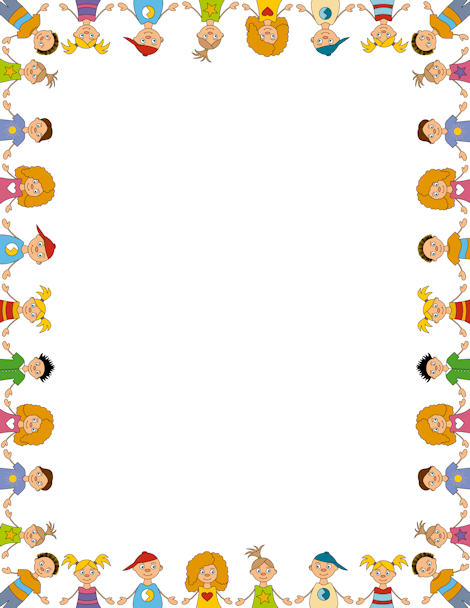         «Αν όλα τα παιδιά της γης…» (Γιάννη Ρίτσου)Αν όλα τα παιδιά της γηςπιάναν γερά τα χέριακορίτσια αγόρια στη σειράκαι στήνανε χορόο κύκλος θα γινότανεπολύ πολύ μεγάλοςκι ολόκληρη τη γη μαςθ’ αγκάλιαζε θαρρώ.Αν όλα τα παιδιά της γηςφωνάζαν τους μεγάλουςκι αφήναν τα γραφεία τουςκαι μπαίναν στο χορόο κύκλος θα γινότανεακόμα πιο μεγάλοςκαι δυο φορές τη γη μαςθ’ αγκάλιαζε θαρρώ.Θα  ‘ρχόνταν τότε τα πουλιάθα  ‘ρχόνταν τα λουλούδιαθα  ‘ρχότανε κι η άνοιξηνα μπει μες στο χορόκι ο κύκλος θα γινότανεακόμα πιο μεγάλοςκαι τρεις φορές τη γη μαςθ’ αγκάλιαζε θαρρώ.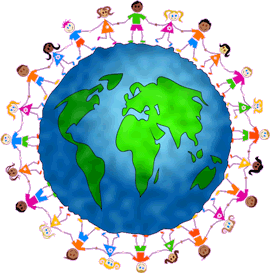        ΕΡΓΑΣΙΑ:Το ποίημα είναι γεμάτο με εικόνες. Εντοπίστε μια και   ζωγραφίστε την. Έπειτα  γράψτε τους στίχους του ποιήματος που αναφέρονται σ΄ αυτήν.--------------------------------------------------------------------------------------------------------------------------------------------------------------------------------------------------------------------------------------------------------------------------------